PENERAPAN MODEL PROBLEM BASED LEARNING UNTUK MENINGKATKAN KEMAMPUAN BERPIKIR KRITIS DAN HASIL BELAJAR SISWA KELAS IV SEKOLAH DASAR NEGERI TILIL BANDUNG PADA SUB TEMA KEBERAGAMAN BUDAYA BANGSAKUSKRIPSIDiajukan Sebagai Salah Satu Syarat Untuk Memperoleh Gelar Sarjana Program Studi Pendidikan Guru Sekolah Dasar Fakultas Keguruan dan Ilmu Pendidikan Universitas Pasundan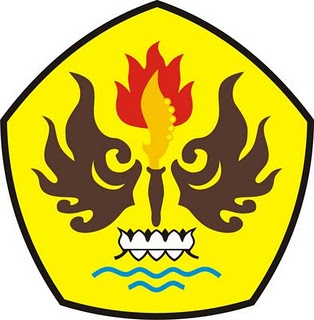 OlehNI LUH ENDRAWATI105060191PROGRAM STUDI PENDIDIKAN GURU SEKOLAH DASARFAKULTAS KEGURUAN DAN ILMU PENDIDIKANUNIVERSITAS PASUNDANBANDUNG2014